IMPLEMENTING RULES AND REGULATIONS (IRR)IN THE CONDUCT OF THE2013 NATIONAL CPA MOCK BOARD EXAMINATIONIRR 1.0	General GuidelinesIRR 1.1	The National CPA Mock Board Examination is a nationwide-simultaneous event to be conducted by region across the country. IRR 1.2	The National CPA Mock Board Examination is open for application to students, preferably graduating students, who are enrolled in Bachelor of Science in Accountancy who are bona fide members of the National Federation of Junior Philippine Institute of Accountants. IRR 1.3	The aspiring examinee for this event must be at least a 3rd year level of a 4-year course, 3rd year level of a 3-year course, or a 4th year level of a 5-year course.IRR 2.0	REQUIREMENTSIRR 2.1	Each examinee must comply with the following requirements (hardcopy):School I.D.  Recent registration/enrollment form.IRR 3.0	LOCAL CHAPTER (lc) PRE-REGISTRATION GUIDELINESIRR 3.1	Each aspiring examinee, must pre-register with his Local Chapter in his respective school. An examinee must fill-in the necessary information in the provided pre-registration sheet (hardcopy) by NFJPIA.  The Local Chapter President/Representative must fill-in necessary registration sheet (softcopy) provided by NFJPIA which will serve as the final list to be submitted to their respective Regional Councils.  Also, the examinee must pay the examination fee to his respective Local Chapter once he pre-registered himself. “No Refund” policy will be strictly implemented. IRR 3.2	All hardcopy requirements must be submitted during the 1st day of the examination to be checked by the attending proctor. IRR 3.3	The pre-registration period starts on January 03, 2013 and will end on February 01, 2013. Only those aspiring examinees who pre-registered are allowed to take the CPA mock board examination. IRR 3.4	The softcopy of pre-registration information and the collection of examination fee by the Local Chapter must be sent to their respective Regional Council for consolidation purposes on or before February 4, 2013.IRR 3.5	All local chapters are encouraged to strictly follow the given deadline as to the pre-registration to sufficiently supply the number of materials needed 			for the examinees per region.IRR 4.0	REGIONAL COUNCIL (Rc) PRE-REGISTRATION GUIDELINESIRR 4.1	The Regional Council must secure the pre-registration sheets (softcopy), and collection of examination fee from the Local Chapters on or before February 4, 2013.IRR 4.2	The Regional Council must send a confirmation as to the number of pre-registered examinees as of February 5, 2013 to the National Vice President for Academics and must deposit the collection remitted on or before February 6, 2013.IRR 5.0	Dates and schedule of examination	February 16, 2013 (Saturday)February 17, 2012 (Sunday)IRR 6.0	general examination guidelinesIRR 6.1	The 2013 NFJPIA CPA Mock Board Examination is patterned on the actual CPA Board Examination and will be strictly followed.IRR 6.2	Examinees are expected to be at the venue at least 1 hour before the official starting time.  This is for the confirmation of their registration and inspection of calculators.IRR 6.3	Examinees who failed to be at the venue once the exam starts are considered late. Late comers are not allowed to take the examination of the subject he failed to attend on time with. Hence, he will be allowed to take the next subject that follows.IRR 6.4	Examinees should observe proper behavior during examination proper.  Talking, and/or asking to seatmates are strictly prohibited.  Any questions/clarifications must be addressed directly to the proctor.IRR 6.5	Any examinee caught cheating will make the examinee’s test paper null and void.  IRR 6.6	An examinee shall sign the attendance sheet before and after each examination session for every subject he takesIRR 6.7	Examinees are allowed to leave the room every after each board subject provided that they are done with the exam. Once they left the room, they are not allowed to go inside unless all other examinees are done. IRR 6.8	Only calculators allowed by Philippine Regulatory Commission (non-programmable calculators) are allowed to be used.  Proctors are expected to inspect the examinees’ calculators before the examination starts. The list of allowed calculators is enumerated below:Allowable Calculators	Examinees shall be allowed to bring in and use ONLY any of the following calculators that were identified as non-programmable (Professional Regulation Commission Memorandum Circular No. 2004-06 dated March 4, 2004)CASIO STANDARD/DESKTOP/SCIENTIFIC CALCULATORSCANON STANDARD/DESKTOP/SCIENTIFIC CALCULATORSSHARP STANDARD/DESKTOP/SCIENTIFIC CALCULATORSHEWLETT-PACKARD STANDARD/DESKTOP/SCIENTIFIC CALCULATORSCITIZEN STANDARD/DESKTOP/SCIENTIFIC CALCULATORAURORA STANDARD/DESKTOP/SCIENTIFIC CALCULATOROLYMPIA STANDARD/DESKTOP/SCIENTIFIC CALCULATOROTHER BANDSCalculators whose brand and identifying mark do not appear in the list above provided shall be prohibited in the examinations. For other Allowed Calculators please visit Professional Regulation Commission WEBSITE   http://www.prc.gov.ph/page.aspx?id=3IRR 7.0	examination summaryBelow is the summary of the number of items and corresponding time allotment for each of the CPA Board subjects.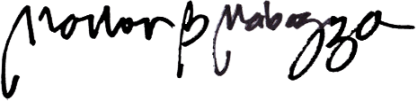 MARLON B. MABAZZANational Vice President for AcademicsNational Federation of Junior Philippine Institute of AccountantsFederation Year 2012-20137:30 am – 9:30 amTheory of Accounts9:30 am – 9:45 am15-minute Break9:45 am- 11:15 amBusiness Law11:15 am-12:15 pmLunch Break12:15 pm -2:45 pmTaxation2:45 pm – 3:00 pm 15- minute Break3:00 pm – 6:00 pmManagement Advisory Services6:00 pm – 8:00 pmAuditing Theory9:00 am – 12:0nnAuditing Problems12:00 nn – 12:45pmLunch Break12:45 pm – 3:45 pmPractical Accounting 13:45 pm – 4:00 pm15-minute Break4:00 pm – 7:00 pmPractical Accounting 2530DS-208Hfx-500Afx-82SXJ-120TEMS-10TVNS-10T20VDS-20TVfx-500ESfx-82TLJF-120TVMS-10VNS-20T470LADS-2TVfx-506Gfx-85BJF-200TVMS-10VCNS-310TMD-100VDS-3Vfx-506Mfx-85ESJS-10LAMS-115O-40MD-120TEDS-881fx-509Dfx-85ES PLUSJS-10TVMS-120TESL-100LD-120TVDW120TVfx-509Gfx-85MSJS-110TVMS-120TVSL-100VCD-208Hfx-95ES PLUSfx-520Gfx-85SJS-120TVMS-170LASL-1000TVD-20Lfx-100Dfx-531GHfx-85SAJS-140VMS-170TSL-1100D-20Mfx-100MSfx-546Dfx-901JS-20LAMS-20TVSL-200TED-40Lfx-100Sfx-570ADfx-911WJS-20TVMS-20VSL-210TED-60Lfx-100Wfx-570ESfx-95JS-40LAMS-240TSL-220TED-60Mfx-115Dfx-570ES PLUSfx-95MSJS-40VMS-270LASL-300LVDF100fx-115MSfx-570MSfx-991ESJS-SCMS-270TSL-300TVDF120TMfx-115Sfx-570Sfx-991ES PLUSJW120TVMS-310TMSL-305TEDF120TVfx-122Sfx-570Wfx-991HJW200MS-350SL-315TVDF-240LBfx-220fx-580fx-991MSLC-1000TMS-373SL-320TVDF-320TMfx-250HCfx-580Dfx-991NLC-1000T/TVMS-470SL-320VDJ-120Tfx-260fx-65fx-991SLC-160LVMS-470LASL-340VADJ-220fx-300SAfx-75fx-991WLC-401BMS-470LBSL-760LBDJ-240fx-300Wfx-82fx-992SLC-401L/LVMS-5VCSL-787LTDM-1200Tfx-350Dfx-820MSfx-992VBLC-403LDMS-7TSL-797LTDM-1200TEVfx-350ESfx-824HC100LC-403LD/TVMS-808VSL-910TMDM-1400TVfx-350ES PLUSfx-825XHL-100LBM-7LBMS-80TESX-100DM-1600fx-350HAfx-82CHL-1221MJ-100MS-80TVSX-220DM-1600TVfx-350MSfx-82ESHL-4MJ-100TMS-812TVSX-300DN-858Afx-350TLfx-82ES PLUSHL-815LMJ-120TMS-8TSX-300PDS-10TVfx-350TLGfx-82LBHL-820LVMS-1002MS-8TVSX-320PDS-120TVfx-350Wfx-82LPHL-820VMS-100TEMW-5VWD-220TDS-1800Sfx-401fx-82MSHL-821MS-100TVMW-8VWM-200TDS-1TVfx-451Mfx-82SuperHS-8LEMS-10TEMX8VWM-220TAD-11HS-1200 TVLC-500H BLS-1200TLS-12TCLS-88HiTS-120 TLBS-1200TSHS-1200RSLC-500H GLS-120HLS-12TULS-88Hi IITS-1200TGCC-55HS-1200TSLS-10 DTLS-120HiLS-153TSLS-88HV BTS-120TLF-502HS-1200TSVLS-100 TSVLS-120Hi IILS-154HLS-88HV GTS-120TSF-502GHS-1210TCLS-100DTLS-120LLS-154TGLS-88HV YTS-121TCF-604HS-20 TGLS-100TCLS-120RSLS-22TCLS-88VTX-1210 EF-710KC-20LS-100TSLS-120TSGLS-270HLS-88V IITX-1210HiF-715SKS-1200TSLS-100TSVLS-120TULS-270V IILS-QTTX-1210Hi IIF-720LC-210 Hi IILS-101HLS-120VLS-330HMP-120LTSTX-12HF-720iLC-210HILS-102ZLS-120V IILS-355TSMP-1211LTSWS-112HF-760SLC-210Hi BLS-103TCLS-120V-BLS-39HMP-121DTSWS-1200TVF-788DXLC-210Hi GLS-10DTLS-120V-GLS-566HMP-1411LTSWS-1210HiFC-45SLC-210Hi II GLS-120 HiLS-120V-PLS-63TGP1-DTS IIWS-1210Hi IIFC-4SLC-210Hi II GRLS-120 RSLS-121TCLS-82ZP23-DTS IIWS-1210THS-1000TGLC-210Hi II PBLS-120 TULS-122RLS-83TCP3420-DLWS-1410 THS-1200 TLC-210Hi YLS120 VLS-123TCLS-88 LTS-10TSWS-1610 TCH-312EL-231LEL-331AEL-500MEL-509GEL-520WEL-6750CH-412EL-240SEL-334FEL-501 (BK)EL-509REL-531GHEL-6810CH-612EL-242MEL-337CEL-501VEL-509VEL-531RHEL-6850EL=124AEL-243SEL-338FEL-501WEL-509V/531WEL-531VHEL-771CEL-144AEL-250SEL-339HEL-506PEL-510REL-531WEL-M332EL-125AEL-310AEL-376SEL-506REL-520GEL-546LEL-M711GEL-145AEL-310A-GREL-378SEL-506VEL-520VEL-546VAEL-W211GEL-2125EL-327SEL-379SEL-506WEL-520V (BK)EL-556GEL-W531EL-233SEL-330AEL-421MEL-509DEL-520VAEL-6053-HP 9SHP30SHP Office Calc 100HP Office Calc 300HP Quickcalc LifestyleHP 10SHP Smartcalc 300SHP Office Calc 200HP Easycalc 100HP Quickcalc LifestyleCT-580SDC-84407ESDC-8610SDC-8620ASLD-7008STL-795W-11SET-210SDC-8560SDC-8610ASDC-8975SLD-742NTL-780-2512DT210DT-394HC115HC193HL-125SC-120DB453BDT303EB-964HC133HC205MS-270LASC582DT120VplusDT-393HC106----ARCUS 1HL-88LLCD-612STSD-100HWSD-805MSD-828HL-110LCD-186SD-100HSD-100VSD-81HSD-835CEBAR CD402TL 30XSKARCE KC 539PORPO YH-106TAKSUN TS-217DAL 506XKARCE-833TEXAS TI 30TIME BIRD SJC-122TAKSUN TS-128BLIFELONGKARCE KC 250PORPO YH-105TAKSUN TS-128-SUBJECTNO. OF ITEMSTIME ALLOTEDAuditing Theory1002 hoursAuditing Problems503 hoursTaxation502 hours 30 minutesBusiness Law601 hour 30 minutesManagement Advisory Services703 hoursPractical Accounting I503 hoursPractical Accounting II503 hoursTheory of Accounts1002 hours